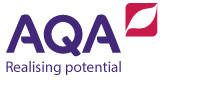 Scheme of workThis scheme of work for GCSE Statistics (8382) is designed to help you plan your teaching. This scheme of work is designed as a suggestion only and not as a prescriptive approach. You are free to organise your teaching in any way that suits the needs of your students.Assumed coverageThe scheme of work assumes a 60 week course over two years. This gives a total teaching time of 180 hours. Year oneTerm oneTerm twoTerm threeTime within this term has been allocated to summer exams and other possible events, such as work experience, by reducing the teaching load to 10 weeks between Easter and summer.Year twoTerm oneTerm twoTerm threeWeek numberSpecification referenceLearning objective(s)Suggested timing (hours)Prerequisite knowledge Links to GCSE Maths 830013.6.1 to 3.6.5Statistical Enquiry Cycle (SEC) – to become familiar with the steps required to carry out a sound statistical investigation3If appropriate it would be helpful to reference KS3 statistical investigations carried out in maths and inspect them for adherence to the SEC23.1.1 A13.1.2 A2Understand what a hypothesis is and how it might be testedUnderstand factors that may constrain how an investigation is carried out and how a hypothesis might be tested123.1.3 A3Understand the necessary and preferably proactive strategies that might be necessary to avoid the issues raised above when undertaking an investigation12/33.2.1 B1a3.2.4 B2aKnow the different types of data that arise and investigate situations when these types ariseUnderstand that a clear knowledge of the data type is key to understanding how to correctly interrogate the data (eg which diagram to use)Understand the potential dangers of using secondary data2S2, S3h, S433.2.3 B1cUnderstand the terms ‘explanatory’ / ‘response’ and ‘dependent’ / ‘independent’ (through use of examples)1P833.2.5 B2bUnderstand the difference between a census and a sample, possibly referencing the National Census as an example143.2.5 B2b3.5.4 E2aUnderstand different types of experiments and observation including the implications for level of controlUnderstand that comparing outcomes with predictions can be used to identify possible bias in the design143.2.5 B2b3.5.10 E3dUnderstand how to reference and interpret secondary sources – working online if possible to interrogate well known national sources of data including the Office for National Statistics and government14/53.2.5 B2b3.2.14 B43.2.7 B2dUnderstand how to write and evaluate a questionnaire, including considerations in B4, avoiding bias and dealing with sensitive issues253.2.5 B2bUnderstand the use of simulations to obtain data and information153.2.6 B2cUnderstand validity and reliability as detailed in B2c163.2.5 B2bSummary lesson – understand the relative benefits of the different methods of data collection recently considered16-Assessment on work done so far163.2.8 B3a3.2.9 B3bUnderstand what a population is in different circumstances, the use of sample frames and sampling in general1S173.2.10 B3c3.2.11 B3dUnderstand the different types of sampling from the specification in an outline way173.2.10 B3cUnderstand the reasons for use of and dangers of convenience sampling17/83.2.11 B3dand3.2.12 B3eUnderstand the concept of random sampling and how to carry it out using the different methods listed in the specification283.2.11 B3dUnderstand the concept of and how to carry out a systematic sample183.2.11 B3dUnderstand the concept of and  how to carry out a quota sample193.2.13 B3fUnderstand the concept of stratification and the necessary calculations and rounding issues that may arise2Calculating with percentages and fractions (N2)9/103.2.15 B5aUnderstand how to deal with issues that arise with collected data including sessions on internet collected data2103.2.16 B5bUnderstand the possible need to clean data including on spreadsheets and the techniques required1103.2.17 B5cUnderstand extraneous variables, how to identify and control them111-Review of methods for data selection and collection1113.3.1 C1aand3.2.2 B1bUnderstand how to tally and  tabulate data including the use of different labelling systemsUnderstand the implications of merging classes for continuous data 2Use of double inequalities for ‘between’ two values such as 0 ≤ t ≤ 10 (N1)S2, S3h123.3.1 C1aUnderstand the use and misuse of pictograms1S2123.3.1 C1aUnderstand how to draw a standard pie chart1How to use a protractor (G2)Use of angle and fraction calculationsS2123.3.1 C1aUnderstand how to interpret pie charts already drawn or generated by the student1S2133.3.2 C1bUnderstand how to construct a comparative pie chart for two data sets1Knowledge of area of a circle formula and calculations (G17)133.3.2 C1bUnderstand how to interpret and work with comparative pie charts and other 3D visualisation methods (eg from the media)1Knowledge of area of a circle formula and calculations (G17)133.3.1 C1aUnderstand how to draw a stem-and-leaf diagram including the importance of a key1143.3.1 C1aUnderstand how to draw a back-to-back stem-and-leaf diagram including the importance of a key1143.3.1 C1aUnderstand how to interpret stem-and-leaf and back-to-back stem-and-leaf diagrams (excluding median and IQR which comes later as a refresher for these diagrams)1143.3.1 C1aUnderstand how to interpret Venn diagram (excluding their use for probability which comes later as a refresher for these diagrams)1P6153.3.1 C1aUnderstand how to draw Venn diagrams from information given1P6153.3.1 C1a3.3.7 C4bUnderstand the types of data for which the diagrams covered so far are suitable1S2, S3h15-Second assessment on work done so far1Week numberSpecification referenceLearning objective(s)Suggested timing (hours)Prerequisite knowledge Links to GCSE Maths 830013.3.2 C1bUnderstand how to interpret choropleth maps113.3.2 C1bUnderstand how to interpret and compare data sets shown in population pyramids113.3.3 C2Understand how to draw and interpret a basic bar chart and bar line chart1S223.3.3 C2Understand how to draw and interpret dual and composite bar charts123.3.3 C2Understand how to draw and interpret percentage bar charts123.3.3 C2Understand how to draw and interpret line charts1S233.3.3 C2A basic understanding of time series and scatter charts (both to be covered in more detail later)1S2, S633.3.3 C2Understand how to draw a frequency polygon133.3.3 C2Understand how to interpret a frequency polygon143.3.3 C2Understand the features of and how to construct a histogram with equal width classes1S3h43.3.3 C23.3.5 C3bUnderstand the correct method of frequency density to construct histograms with unequal width classes2Area of a rectangle (G16)S3h53.3.3 C2Understand how to interpret histograms of equal and unequal width classes1S3h53.3.3 C2 3.3.4 C3a3.3.7 C4bLook in detail at the types of data which can be used in the different types of diagram encountered so far, understand when various types of diagram can and cannot be used in terms of the nature of the data to be visualised2S2, S3, S4h63.3.5 C3b3.3.2 C1bUnderstand the misrepresentations that occur in visualisations, including those in media and the internet3[suggested project for one week]7All of section CSummary of different visualisation methods including assessment 383.4.1 D1a3.4.2 D1bUnderstand the basic measures of average and their strengths and weaknesses1S483.4.1 D1a3.5.7 E3aUnderstand how to find the mode or modal group and how to compare two data sets through the comparison of their modes (in context)1S483.4.1 D1aUnderstand how to calculate the mean for a set of data and a discrete frequency distribution1S493.4.1 D1aUnderstand how to calculate an estimate of the mean for a grouped frequency distribution including why it is an estimate1S493.4.1 D1a3.4.2 D1bUnderstand how to calculate a geometric mean and the circumstances in which this is a better measure than arithmetic mean193.5.7 E3aComparing two data sets through the comparison of their means (in context)1S5103.4.1 D1a3.5.7 E3aUnderstand how to calculate the median for a set of data and how to compare two data sets through the comparison of their medians (in context)1S4, S5103.4.1 D1aUnderstand how to identify the median for tabulated discrete data1S4103.4.1 D1aUnderstand how to estimate the median for a grouped frequency distribution (calculation methods)1S4113.4.1 D1aUnderstand the concept of a weighted mean and how it is calculated2113.4.3 D2Understand the basic concept of a symmetric distribution and of skew by inspection1123.4.3 D2Understand how to calculate skew from a given formula1123.5.13 E5aUnderstand how to interpret the skewness of a distribution or compare the skewness of two distributions from inspection or from calculation112-Summary of measures encountered so far, optional assessment1Week numberSpecification referenceLearning objective(s)Suggested timing (hours)Prerequisite knowledge Links to GCSE Maths 830013.4.4 D3aUnderstand the concept of (measures of) spread and the most basic of those, the range1S413.4.4 D3aUnderstand what quartiles are from a list of values and the concept of inter-quartile range1S4h13.4.4 D3aUnderstand what deciles and percentiles are and the concept of inter-percentile and 
inter-decile range123.3.3 C2Understand the concept of cumulative frequency and how to find cumulative frequencies for a grouped or discrete frequency distribution 1S3h23.3.3 C2Understand how to construct a cumulative frequency graph for a grouped frequency distribution2S3h33.3.3 C2Understand how to construct a cumulative frequency step polygon for a discrete frequency distribution 23/43.3.3 C23.4.1 D1a3.4.4 D3aUnderstand how to obtain estimates of median and inter-quartile range from different cumulative frequency graphs and comparing the results in context2S4h43.3.3 C23.4.4 D3aUnderstand how to obtain estimates of inter-decile range and inter-percentile range from different cumulative frequency graphs and comparing the results in context143.4.4 D3aUnderstand the concept of standard deviation and what it is measuring153.4.4 D3aUnderstand how to calculate standard deviation for a list of values153.4.4 D3a3.4.1 D1aUnderstand how to calculate standard deviation (and mean) using Sigma notation and frequency tables263.4.5 D3bUnderstand the concept of outliers and looking for them by inspection1S4, S663.3.3 C2Understand how to construct a box plot1S4h63.3.3 C2and 3.4.5 D3bUnderstand the construction of a box plot with statistical outliers included (of the LQ –1.5IQR  and UQ +1.5IQR type)173.4.5 D3bAn understanding of outliers for the mean and standard deviation method173.5.14 E5bUnderstand how to comment on outliers with reference to the original data17SEC 3.6Revisit the Statistical Enquiry Cycle and discuss in light of content now covered18 or 9All specification references so farRevision of material in Year 1039 or 8All specification references so farSuggested statistical investigation (the previous specification’s Controlled Assessment is a good source)310All specification references so farEnd of Year assessments, review and feedback3Week numberSpecification referenceLearning objective(s)Suggested timing (hours)Prerequisite knowledgeLinks to GCSE Maths 830013.3.6 C4a3.3.7 C4bUnderstand and review the different types of presentations and visualisations for data including comparisonsFocus on the type of data and consequent choices for the type of diagram which can be used2S2, S3, S41/23.4.2 D1b3.5.7 E3a3.5.8 E3bUnderstand and review the different types of measures of average and spreadFocus on the context and type of data with the consequent choice of measure used2S423.3.3 C23.4.6 D4Review of time series graphs and understand the basic notion of trends over time and within a cycle gleaned by inspection1S22/33.4.6 D4Understand the common scenarios where four-point moving averages are useful and whyUnderstand how to plot four-point moving averages and join with line of best fit by eye to see trend233.4.6 D4Understand how to determine appropriate point moving averages according to the context, their plotting and interpretation133.5.15 E6Understand how to interpret seasonal and cyclic trends in context143.5.15 E6Understand how to use identified trends to make predictions about the future values in a time series1S243.4.1 D1a3.5.15 E6Understand how to calculate and use mean seasonal variation in prediction about the future values in a time series143.3.3 C23.4.7 D5Review of scatter diagrams including determining the line of best fit by eye1S653.4.7 D5Understand the technique of determining a line of best fit using the plotted double mean153.4.7 D5Understand the technique of determining (and plotting) the equation of the regression line2Understand y = mx + c, including the plotting of such lines (A10)63.5.19 E8aUnderstand the meaning of the terms ‘interpolation’ and ‘extrapolation’ and their relative reliability.1S663.5.19 E8a3.5.20 E8bUnderstand all the vocabulary surrounding correlation for type and strength1S663.5.21 E8cUnderstand that correlation does not necessarily imply causation and that other factors may or will interact1S673.5.19 E8b3.5.22 E9aUnderstand the Spearman’s –1 to +1 scale to strength of correlation as outlined in the specification and interpreting results in context173.4.8 D63.5.22 E9aUnderstand how to calculate Spearman’s correlation coefficient using the formula (or by calculator as this is acceptable in assessments)173.5.23 E9b3.5.24 E9cUnderstand that there are other ways of measuring correlation (namely Pearson’s product moment correlation coefficient) and be able to interpret on the –1 to +1 scale 183.5.24 E9cUnderstand how Pearson’s and Spearman’s methods compare183.5.16 E7aUnderstand how to interpret data that relates to ‘rates of change’ over time eg birth rates1R15h83.5.17 E7bUnderstand how to calculate rates of change using given formulae and interpret the results1R15h93.5.18 E7cUnderstand the different common index numbers that occur as detailed in specification, including but not limited to, retail price index, consumer price index and gross domestic product 193.5.18 E7cUnderstand how to calculate and interpret weighted index numbers210All previous work this termReview and assessment2103.5.1 E1aUnderstand the scales that are used to work with probability (fractions, decimals and percentages)1Fractions, decimals and percentages (N1)P3113.5.6 E2cUnderstand the concept of a sample space diagram and how to complete one1P711/123.5.1 E1a3.4.9 D7Understand how to calculate probabilities for equally likely outcomes in contexts of one and two events including use of sample spaces3P7123.5.11 E4aUnderstand the concept of independent events and relevant notation1P812/133.5.11 E4aUnderstand how to calculate probabilities involving independent events and how to use probabilities to determine if events are independent2P8133.5.12 E4bUnderstand the concept of conditional probability and relevant notation 1P9h133.5.12 E4bUnderstand how to calculate probabilities conditional on other events having occurred1P9h143.3.1 C1aUnderstand how to construct a two-way table from given information1P7143.5.6 E2cUnderstand how to use a two-way table to calculate basic probabilities (not conditional)1P8143.5.6 E2cUnderstand how to use a two-way table to calculate conditional probabilities1P9h153.5.6 E2cUnderstand how to use a Venn diagram to calculate basic probabilities (not conditional)1P6153.5.6 E2cUnderstand how to use a Venn diagram to calculate conditional probabilities 1P9h15-Overview of learning so far1Week numberSpecification referenceLearning objective(s)Suggested timing (hours)Prerequisite knowledgeLinks to GCSE Maths 830013.5.6 E2cUnderstand how to construct a tree diagram for a given context1P7, P813.5.6 E2cUnderstand how to use a tree diagram to calculate probabilities in ‘with replacement’ (independent) situations2P8, P9h23.5.6 E2cUnderstand how to use a tree diagram to calculate probabilities in ‘without replacement’ (dependent / conditional) situations2P8, P9h23.5.2 E1bUnderstand how probability values can be used to find expected frequencies133.5.3 E1cUnderstand the concept of risk as probabilities which can be compared133.5.2 E1b3.5.3 E1cUnderstand that risk probabilities can be used to generate frequencies of outcomes for characteristics within a population either on their own or as comparisons243.5.5 E2bUnderstand that increasing trials improves the proximity of experimental probability (relative frequency) to theoretical probability1Ability to compare fractions or decimals (N1)P543.5.25 E10aUnderstand how to comment on differences between experimental and theoretical values in an experiment in the context of possible bias14All probability and related workReview of work done on probability15All probability and related workOptional assessment on probability153.5.26 E10bUnderstand the basic conditions for a binomial distribution to be valid and the features of the distribution15/63.5.26 E10bUnderstand the method of calculating probabilities for a binomial situation for n up to and including 5 (using formula if desired)263.5.27 E11aUnderstand the general features of a Normal distribution and its common place in real data163.5.28 E11bUnderstand the specific features of a Normal distribution relating to probabilities of being specific numbers of standard deviations from the mean173.5.27 E11a3.5.28 E11bUnderstand how to sketch one or more Normal distributions showing the key features they exhibit 173.5.30 E11dUnderstand the concept of how to standardise using the mean and standard deviation as a method of comparing Normal samples173.5.30 E11dUnderstand how to work with given or calculated standardised scores to make comparisons183.5.29 E11cUnderstand the concept of quality assurance and the charts used (mean, median and range)183.5.29 E11cUnderstand how to use warning and action line for quality assurance sampling applications (mean, median and range)29All of E12 and E13Understand the concept of using samples to estimate values in a population1S193.5.31 E12aUnderstand how to use summary data to make estimates of population characteristics 1S4, S59/103.4.1 D1a3.5.32 E12bUnderstand how to use samples to estimate a population mean. Revise all aspects of obtaining measures of average from lists, tables and diagrams4S4, S5113.5.33 E12cUnderstand how to use sample data to estimate the proportion of a characteristic in a population1113.5.34 E12dUnderstand the concept and assumptions being made during the implementation of the Petersen capture-recapture technique1113.5.34 E12dUnderstand how to calculate population estimates using the Petersen capture-recapture technique1123.5.35 E13a3.2.6 B2cUnderstand the impact of sample size on issues such as reliability and replication1123.5.36 E13bUnderstand at a basic level the notion that a set of sample means will be more closely distributed than individual values from the same population112-Assessment1Week numberSpecification referenceLearning objective(s)Suggested timing (hours)Prerequisite knowledge Links to GCSE Maths 830013.3.6 C4a3.5.7 E3a3.5.8 E3b3.5.9 E3cReview the comparison of different samples, or a sample and a population, to include the comparison of a measure of location and the comparison of a measure of spread, concluding in the context that the data is within32/33.3.7 C4bReview the selection of appropriate forms of diagrammatic representation based on the nature of the data (review of all visualisations in this context of data types)3–6S2, S3, S4, S64 onwards as time allows-Other revision and past papers (eg specimen and practice papers) according to the needs of the students